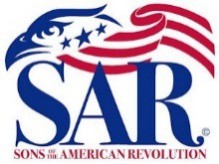 National Society of the Sons of the American RevolutionPosition:	Collections & Education CoordinatorStatus:	Full TimeLocation:	National Headquarters – onsite position 809 W. Main StLouisville, KY 40202National Society of the Sons of the American Revolution (NSSAR or SAR) is a male lineage society with national and international membership. Founded in 1889, its headquarters is on Museum Row in Louisville, Kentucky. SAR is a non-profit, non-partisan organization dedicated to promoting patriotism, preserving American history, and promoting education to future generations.The Collections and Education Coordinator at the National Society of the Sons of the American Revolution is a dynamic and creative individual who is the main support for the Director of Education & Outreach and Curator & Program Exhibit Director.  This role requires a passion for American history, civics, and education.Responsibilities:Assist in presenting diverse student and community programming on colonial/American Revolution history and civics both on and offsite Assist in creating educational content and complimentary hands-on activities using historical research skills for programming and the Outreach Education website (education.sar.org) Prepare supplies and materials for educational programmingAssist in the administration of NSSAR Youth Awards ProgramsAssist in planning and executing special eventsAssist Curator in cataloging, managing collection records, and collection maintenance Assist Curator in implementation of exhibitions, including research and writing exhibit textConduct research on collection and exhibition-related topicsInteract and maintain active relationships within the cultural communityAssist with volunteer managementProvide exceptional customer service to SAR members and the publicProvide support to other SAR departments as neededAssist, in collaboration with the Marketing Manager, to promote educational programming, collections, and exhibitionsRequired Qualifications:A bachelor's degree in history, education, museum studies, library science, or a related field, master’s degree a plus2-3 years of experience in collections management, education, and/or museum programmingExcellent written and verbal communication skillsStrong organizational and project management skillsProficiency in Microsoft Office, experience with PastPerfect, Adobe Suite, and photography a plusAbility to be a team player, flexible, as well as work independently Ability to lift and move objects up to 40 lbs. occasionally Presentation and public speaking skillsA passion for American history and educationAbility to work with SAR members, volunteers, and students/visitors of all ages and backgroundsAbility to occasionally attend committee meetings, programming or events on evenings or weekendsBenefits:As an employee of the organization, you will be eligible to participate in a number of   SAR-sponsored benefits including health, dental and vision insurance, LTD and Life Insurance, other supplemental benefits, vacation,  personal time off, holiday pay, paid parking, and the ability to contribute to a company-matched retirement plan.To apply, please send resumes and cover letter to rsauer@sar.org